EMENDA  AO PROJETO DE LEI  Nº 08, DE 2017 QUE “DISPÕE SOBRE O PROGRAMA ESPECIAL DE RECUPERAÇÃO FISCAL (REFIS) E DÁ OUTRAS PROVIDÊNCIAS.”EMENDA MODIFICATIVA Nº 01                                  No § 1º do Art. 3º, onde se lê “10% (dez por cento)”, leia-se “5% (cinco por cento)”.  Sala das Sessões “Vereador Santo Róttoli”, aos 13 de Fevereiro de 2017.VEREADOR MOACIR GENUÁRIO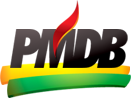 JUSTIFICATIVA:Justifica-se a presente modificação para uma porcentagem menor, ou seja, de 10% para 5% uma vez que esta redução no valor da entrada irá facilitar e viabilizar ainda mais a regularização pelos munícipes das suas pendências e débitos existentes junto ao Município de Mogi Mirim. VEREADOR MOACIR GENUÁRIO